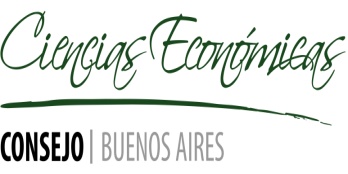 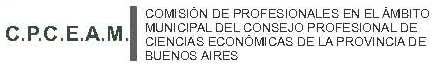             CRONOGRAMA6 º REUNIÓN –AGOSTO 2023 DOLORES10:00 HS – ACREDITACIONES: “Parque Termal Dolores” ubicado en Av. Belgrano Nº 2500, salón del Hotel Termal Dolores, Municipio de Dolores.10:30 HS - APERTURA - Palabras de Bienvenida a cargo de: Intendente Municipal Dr. Camilo Etchevarren, Presidente Honorario de la Comisión Profesionales Dr. Olver Benvenuto y el Presidente de la Comisión Dr. Christian Potenza.11:00 HS – Charla a cargo del Dr Alvaro Bautista Flores “ Alternativas frente al impacto de la inflación en los contratos municipales”11:40 HS – Exposición a cargo del Lic. Matias Sgofio “Pliego de bases y Condiciones - Análisis y dimensiones en el Ambito Municipal –12:20 HS – Break12:30 HS – Exposición a cargo del Dr. Provincial Mariano Zorzoli y Coord. Francisco Manso: “Redeterminación de precios de obra pública encuadrada en el Decreto 995/22”13:15 HS – Charla a cargo del Docente de la Escuela de Gob. Y Administración Pública. De la Universidad Nacional de Mar del Plata, Mg. Martín Gnecco: “Técnicas de Estimación Presupuestaria”14.00 HS- Agenda abierta y novedades legislativas:Exenciones del Impuesto a las ganancias en las remuneraciones por guardias médicas.Dto 316/2023 Ley de Impuesto a las Ganancias Exención en el SACDoctrina HTC 202314:30 HS – ALMUERZO.